Aplikační systém Přejímka geodetické dokumentace Příloha 1: Technická specifikaceÚvodÚčelAplikační systém Přejímka geodetické dokumentace (dále jen aplikace) je určen k podpoře činností spojených s přebíráním geodetické části dokumentace skutečného provedení stavby (dále DSPS), případně jinými dokumenty dokládajícími dokončení stavby (např. geometrický plán) výkonným správcem Digitální technické mapy hl. m. Prahy (dále DTMP). Institut plánování a rozvoje hl. m. Prahy (dále IPR Praha) přejímá na základě dlouholeté spolupráce s odbory výstavby městských částí (MČ) a Magistrátu hl. m. Prahy (MHMP) geodetickou dokumentaci k dokončení stavby a vydává Potvrzení o jejím převzetí pro stavební úřady městských částí. Digitální data přebírané dokumentace jsou dále využita jako základní aktualizační podklad pro DTMP, která je jednou ze stěžejních částí Digitální mapy veřejné správy hl. m. Prahy (DMVSP).Pravidla příjmu DSPS se v současné době řídí dokumentem Náležitosti předávané geodetické dokumentace skutečného provedení stavby. Zároveň je v přípravě nová obecně závazná vyhláška o vedení Technické mapy hl. m. Prahy (dále jen vyhláška), po jejímž schválení budou vlastníci stavby povinni předávat soubory dokumentace v digitální podobě v předepsaném datovém modelu, který je popsán v provozní dokumentaci vyhlášky.Aplikace se bude skládat z jednotlivých modulů pro příjem dokumentace a digitálních datových souborů (osobně nebo elektronicky), automatické kontroly předaných souborů, archivace dokumentací, zobrazení lokalizace změn v mapě, správu systému a uživatelů. Součástí aplikace budou i webové služby pro komunikaci s externími systémy zadavatele.Základní pojmy a zkratkyDMVSP - Digitální mapa veřejné správy hl. m. PrahyDTMP – Digitální technická mapa hl. m. Prahy IPR Praha – Institut plánování a rozvoje hl. m. PrahyVýkonný správce DTMP – IPR PrahaDSPS - Geodetická část dokumentace skutečného provedení stavbyDokumentace – souhrnný název pro DSPS a další typy předávané geodetické dokumentace o skutečném provedení stavbyMHMP – Magistrát hl. m. PrahyVyhláška – Obecně závazná vyhláška o vedení technické mapy hl. m. PrahyFáze 1 – období do schválení vyhlášky o vedení DTMPFáze 2 -  období po nabytí účinnosti vyhláškyVlastník (investor) – vlastník stavby, který je povinen ohlásit a doložit změny týkající se obsahu DTMPÚOZI – Úředně ověřený zeměměřický inženýr: geodet zodpovídající za správnost předané dokumentaceZpracovatel – zástupce investora nebo vlastníka stavby, který zpracovává dokumentaciUživatel – obecný uživatel aplikace, jehož práva jsou řízena rolí (např. zpracovatel, přebírající, editor)Správce – oprávněná osoba zadavatele s rozšířenými právy ke správě aplikacePředmět přejímky Předmětem přejímky je dokumentace o skutečném provedení stavby. Dokumentace obsahuje technickou zprávu, seznam souřadnic a náčrt, včetně digitálního souboru výkresu v jednom z povolených formátů. V současné době (fáze 1) nemá vlastník povinnost předávat výkres v digitální podobě, tato povinnost vznikne až s nabytím účinnosti vyhlášky o vedení technické mapy hl. m. Prahy ve fázi 2. Tato skutečnost ovlivňuje procesy a funkce aplikace.Minimální náležitosti předávané dokumentace pro fázi 1 jsou popsány v příloze A, provozní dokumentace k vyhlášce upravující obsah a náležitosti dokumentace a digitálních výkresů pro fázi 2 bude specifikována v rámci implementačního návrhu v součinnosti se zadavatelem. Na základě specifikace budou pro účely přejímky vytvořeny vzorové šablony souborů ve vybraných formátech, které budou uživatelé moci využít při tvorbě vlastních dokumentací.Dokumentace bude přijímána dvěma způsoby:Osobně na kontaktním místě zadavatele – přepážkový příjemElektronicky přes webové uživatelské rozhraní aplikace - e-přejímkaUživatelé aplikaceAplikace je určená k předání a příjmu dokumentace o skutečném provedení stavby. K předání dokumentace jí budou využívat zpracovatelé, neboli geodeti, kteří dokumentaci připravují pro vlastníka stavby nebo investora.Na straně přejímky budou aplikaci využívat oprávněné osoby výkonného správce DTMP, tyto jsou pak dle nastavené role rozděleni na správce systému (administruje samotnou aplikaci), přebírající osobu (administruje předávané dokumentace a uživatele) a editora, který zapracovává přejímanou dokumentaci do DTMP.Specifikace požadavků na architekturu aplikaceAplikační systém bude dodán jako vícevrstvý modulární informační systém tvořený těmito částmi:aplikační serverwebové služby pro návaznost na externí systémyklient - uživatelské rozhraníúložištěAplikační server bude zajišťovat především výkonnou část jednotlivých modulů aplikace, komunikaci s datovými zdroji a webové služby pro návaznost na externí systémy. Klientskou část aplikace budou tvořit uživatelská rozhraní pro předání a příjem dokumentace, správu procesu přejímky a správu modulů aplikace. Úložiště bude sloužit k ukládání veškerého datového obsahu nezbytného pro provoz aplikace a veškerých datových souborů dokumentace.Aplikační systém musí být technologicky maximálně flexibilní, aby umožňoval funkční a obsahovou rozšiřitelnost s minimalizací budoucích vývojových prací. Znamená to v maximální míře využívání šablon, modulů a dalších prvků moderních aplikačních systémů.Schéma architektury aplikačního systému je v příloze G.Aplikační serverAplikační server bude využívat zejména následující klíčové technologie zadavatele a dále technologie uvedené v dalších částech této dokumentace:Databázový server OracleDatabázový server provozovaný ve verzi Oracle 11g s rozšířením Spatial Option. Pro účely aplikace bude zřízeno vlastní databázové schéma/schémata dle implementačního návrhu. FilesystemFilesystem bude sloužit k uložení souborů dokumentace a k uložení průběžných log zálohovacích souborů (viz kap. 5.3. Bezpečnost a ochrana proti ztrátě dat). Návrh struktury filesystemu a jeho kapacity bude součástí implementačního návrhu. Filesystem bude zajištěn zadavatelem.ArcGIS Server APIArcGIS server bude sloužit k publikaci mapových prohlížecích a editačních služeb využívaných jednotlivými moduly aplikace. Předpokládá se využití ArcGIS REST nebo SOAP služeb poskytovaných serverem ArcGIS for Server 10.1. popř. vyšším (v průběhu roku 2015 se předpokládá migrace na verzi 10.3). Zajištění editace dat geometrické lokalizace je možné zajistit buď prostřednictvím služeb ve formátu ArcGIS Server Feature Service (popř. WFS-T publikovaných ArcGIS serverem), nebo prostřednictvím přímého přístupu k databázovému úložišti. Geometrická data jsou uložena v datových typech dle specifikace ESRI ST_Geometry.LDAP serveryLDAP servery zadavatele budou sloužit k autentizaci uživatelů systému (viz kap. 5.3. Bezpečnost a ochrana proti ztrátě dat). Jsou provozovány s využitím SW Microsoft Active Directory. Webové službyWebové služby budou umožňovat komunikaci a předávání informací mezi aplikací a dalšími externími systémy zadavatele. Aplikace bude pomocí služeb komunikovat se systémem pro editaci DTMP, spisovou službou, archivem, Active directory (LDAP) a úložištěm uživatelů (sekundární LDAP). Podrobná specifikace webových služeb bude součástí implementačního návrhu a bude zpracována v součinnosti se zadavatelem.Webové služby vytvořené v rámci aplikace budou realizovány jako REST služby popř. RPC služby využívající protokol JSON popř. XML. Služby zároveň budou podporovat ověření validity předané identity odesílatele requestu pro vykonání požadované funkce (zaslání autorizačních údajů službě, ta je ověří proti příslušné službě LDAP a vrátí session id, následně odesílatel volá metody služby s parametrem session id). Zároveň budou všechny webové služby vytvořené v rámci aplikace podporovat volání metody GetCapabilities s popisem služby a poskytovaných funkcí. Služby budou dále podporovat řazení dle vybraného parametru (vzestupně/sestupně), stránkování výsledku (včetně parametru počtu záznamů v odpovědi a volání dle čísla „stránky“ odpovědi).Konkrétní specifikace technického řešení bude předmětem implementačního návrhu.Editace DTMP – přejímkaKomunikace s editační linkou DTMP bude probíhat obousměrně. Ze systému přejímky budou do editační linky předávány informace o přejímce a přiložené dokumentaci, včetně souboru s hranicí změnou dotčeného území. V průběhu a po dokončení zapracování dokumentace do DTMP bude zpátky do přejímky předávána informace o změně stavu přejímky, jménu editora a datu zapracování do DTMP.Služba bude zajišťovat:Seznam přejímek, které jsou připraveny k zapracováníMožnost filtrace v seznamu přejímek dle vybraných atributů (včetně časových rozmezí)Vybrané atributy přejímkyDigitální formu zákresu dotčeného území (formát WKT)Cestu k úložišti souborů dokumentů ke každé přejímceMožnost změny hodnot vybraných atributů přejímkyMožnost předání souborů dokumentací mezi aplikacemiEditace DTMP – kontrolní mechanismySlužba kontrolní mechanismy bude provozována na straně systému editační linka DTMP. Aplikace jí bude využívat k provádění kontrol datové správnosti předávaných souborů s dokumentací. Tato služba bude plně aktivována ve fázi 2 provozu aplikace. Ve fázi 1 bude aplikace provádět kontrolu předávaných dokumentů pouze vlastními kontrolami.Spisová službaAplikace bude komunikovat s webovou službou spisové služby, která bude zajišťovat odesílání vybraných předávacích protokolů na příslušné stavební úřady. Komunikace bude probíhat obousměrně, aplikace bude spisové službě předávat soubor předávacího protokolu a informaci o příslušném stavebním úřadě. Spisová služba bude do aplikace předávat informace o změnách stavu předávacího protokolu. Po vyřízení odeslání předá spisová služba aplikaci zpět potvrzení o doručení dokumentu stavebnímu úřadu.Služba bude zajišťovat:Seznam přejímek, jejichž protokoly jsou určeny k odesláníVybrané atributy přejímkyAtributy stavebního úřaduCestu k předávacímu protokolu a k úložišti pro dokument o potvrzení doručení na st. úřadMožnost změny hodnot vybraných atributů správy předávacího protokoluPředání souborů mezi aplikacemi – předávací protokol, potvrzení o doručeníArchivace dokumentaceAplikace bude poskytovat službu, ze které bude možné přebírat veškeré náležitosti přejímky pro účel archivace dokumentace v archivu hl. m. Prahy.Služba bude zajišťovat:Seznam přejímek, které jsou zapracovány do DTMPMožnost filtrace v seznamu přejímek dle vybraných atributů (včetně časových rozmezí)Všechny atributy přejímkyDigitální formu zákresu dotčeného územíCestu k úložišti souborů dokumentů k přejímceCestu k předávacímu protokolu přejímkyMožnost změny hodnot vybraných atributů přejímkyKomprese souborů (zipování)Active Directory (LDAP) IPR PrahaV rámci LDAP zadavatele jsou vedeny informace o pověřených osobách zadavatele, které budou pracovat s aplikací. Komunikace s LDAP bude sloužit pro ověření a autentizaci těchto uživatelů aplikace. Pro autorizaci uživatelů bude využíván protokol Kerberos.Úložiště uživatelů IPR Praha (sekundární LDAP)V rámci samostatného úložiště zadavatele jsou vedeny informace o externích uživatelích aplikací spravovaných zadavatelem. Komunikace s úložištěm bude probíhat obousměrně. Služba bude sloužit k ověření uživatelů, získání informací o uživateli a zpětně k ukládání nových uživatelů a jejich údajů do úložiště. Úložiště externích uživatelů bude provozována v samostatném LDAP systému se standardní komunikací s využitím webových služeb LDAP a Kerberos.KlientKlient aplikace bude tvořen uživatelskými rozhraními systému pro předávání a příjem dokumentace a správu vybraných modulů uživateli aplikace. Technologicky budou uživatelská rozhraní zpracována jako weboví klienti, jejichž obsah a moduly budou řízeny rolí přihlášeného uživatele.Obecné požadavky na uživatelská rozhraníWeboví klienti budou dostupné pro prostředí aktuálních verzí běžných prohlížečů ke dni zahájení implementace (běžné prohlížeče jsou Mozilla Firefox, Google Chrome a Internet Explorer) a bude zajištěna průběžná podpora nových verzí prohlížečů po dobu trvání podpory aplikace. Základním požadavkem na uživatelská rozhraní je zajištění maximální přehlednosti, intuitivnosti a efektivnosti. Je žádoucí maximalizovat efektivní chování rozhraní pro podporu úkonů uživatele. Efektivním chováním je myšleno využívání kontextových nabídek, pokročilých vyhledávacích a filtrovacích funkcí, našeptávačů atp. Detailní specifikace uživatelských rozhraní a jejich ovládání bude předmětem implementačního návrhu v součinnosti se zadavatelem.  E-přejímkaE-přejímka je webové uživatelské rozhraní klienta určené pro registrované zpracovatele k předávání kompletní dokumentace ke skutečnému provedení stavby online.Rozhraní bude registrovanému a přihlášenému zpracovateli umožňovat:správu uživatelského účtutvorbu přejímky, včetně nahrání souborů, zákresu dotčeného území a odeslání výkonnému správci DTMPzobrazení přehledu vlastních dokumentací a sledování jejich stavuvyužití vzorových dokumentů a šablon digitálních výkresůspuštění kontrolních mechanismů nad datynastavení preferovaných nastavení pro předávanou dokumentaciodeslání předávacího protokolu na stavební úřadRozhraní bude dále obsahovat kontakty na IPR Praha, nápovědu, odkaz na požadované náležitosti předávané dokumentace, odkaz na geoportál Praha, odkaz do aplikace e-výdej.PřepážkaPřepážka je webové uživatelské rozhraní na straně klienta, které je určeno oprávněným osobám zadavatele k přejímání kompletní dokumentace, správě přejímek a zpracovatelů.Obsah rozhraní a využívané moduly se budou měnit dle role uživatele.Rozhraní bude obecně umožňovat:správu uživatelských účtůtvorbu přejímky, včetně nahrání souborů a zákresu dotčeného územígenerování předávacích protokolůspouštění kontrolních mechanismů nad datysprávu přijatých dokumentacítvorbu reportůÚložištěÚložiště aplikace bude sloužit k ukládání všech souborů předaných dokumentací, předávacích protokolů a dalšího datového obsahu aplikace. Pro úložiště se předpokládá využití databázového úložiště zadavatele (Oracle) a Filesystemu. Podrobné technologické řešení infrastruktury úložiště bude vyspecifikováno v rámci implementačního návrhu ve spolupráci se zadavatelem.Úložiště bude tvořeno minimálně dvěma obsahovými částmi:úložiště pro provozní část aplikace a její moduly (DB server nebo Filesystem)úložiště pro soubory dokumentací a předávací protokoly (Filesystem)Moduly aplikaceModuly aplikace jsou jednotlivé funkční komponenty, které jsou spravovány a využívány v rámci uživatelských rozhraní aplikace a slouží k podpoře činností uživatelů aplikace. Podrobné řešení obsahu, ovládání a workflow jednotlivých modulů bude vyspecifikováno v rámci implementačního návrhu ve spolupráci se zadavatelem. Modul pro tvorbu a správu uživatelůModul pro tvorbu a správu přejímekPřehled a mapa přejímekKontrolní modulModul pro správu předávacích protokolůModul pro odeslání protokolu na stavební úřadTvorba a správa reportůSpráva aplikaceSpráva uživatelůUživateli aplikace jsou oprávněné osoby zadavatele, nebo zpracovatelé geodetických dokumentací. Práva uživatelů na jednotlivé moduly aplikace budou řízeny nastavením jejich role. Hlavní role uživatelů jsou zpracovatel, správce, přebírající a editor. Identifikační údaje uživatelů s rolí zpracovatel budou vedeny v samostatném úložišti, které bude vytvořeno zadavatelem. Uživatelé s rolí správce, přebírající nebo editor jsou oprávněné osoby zadavatele a jejich identifikační údaje jsou vedeny ve stávajícím systému LDAP zadavatele.Správa rolí a jejich oprávnění bude probíhat na straně aplikace. K získání identifikačních údajů o uživatelích, ukládání nových uživatelů, jejich autentizaci a autorizaci budou využívána úložiště zadavatele.Pro správu zpracovatelů geodetických dokumentací bude využíván sekundární LDAP systém vytvořený a provozovaný zadavatelem dle návrhu vytvořeného v rámci implementačního návrhu. Správa údajů o uživatelích tohoto systému bude zajištěna aplikací prostřednictvím standardních www služeb (protokol LDAP pro ověření a autentizaci, Kerberos pro autorizaci).SprávceSprávce aplikace je oprávněná osoba zadavatele, která má právo na správu aplikace a všech jejích modulů, včetně správy uživatelských rolí a jejich přiřazování novým uživatelům.ZpracovatelZpracovatel je geodet, který zpracovává a předává dokumentaci o skutečném provedení stavby za vlastníka stavby. Zpracovatel pracuje s uživatelským rozhraním e-přejímka, přes které může předat novou dokumentaci, zobrazit přehled a detaily všech svých předaných dokumentací, má k dispozici šablony a vzory dokumentací a kontrolní modul pro ověření správnosti zpracování dokumentace. Nový zpracovatel se může registrovat přes e-přejímku sám, nebo je registrován oprávněnou osobou zadavatele při osobním předání dokumentace.Údaje o zpracovateli budou vedeny v nově vytvořeném úložišti zadavatele, z něhož budou získávány pomocí webové služby.Podrobný popis jednotlivých atributů zpracovatele je uveden v tabulce č. 1 v příloze B. Atributy zpracovatele z úložištěZpůsob registraceNázev firmyIdentifikační čísla (IČO, DIČ)Jméno a příjmeníHesloFunkceEmailTelefonAdresaPoznámkaDatum registraceDalší údaje dostupné z detailu zpracovateleUskutečněné přejímky (historie přejímek daného zpracovatele)Reklamace zpracovatelePreferované nastavení předávané dokumentaceAktivní účet e-přejímkyPřehled zpracovatelůV seznamu zpracovatelů bude možné filtrovat a řadit dle následujících informací o zpracovateli:Způsob registraceNázev instituce/firmyIČO (DIČ)Jméno a příjmeníAktivní účet e-přejímkyZe seznamu zpracovatelů bude možné zobrazit seznam reklamací a uskutečněných přejímek konkrétního zpracovatele, v nichž bude možné vyhledávat a filtrovat dle atributů přejímky popsaných v kapitole 3.2. Správa přejímek.PřebírajícíPřebírající je oprávněná osoba zadavatele přebírající dokumentaci od zpracovatelů. Přebírající může založit nového zpracovatele, převzít a založit novou dokumentaci do systému vč. zákresu dotčeného území, spouštět kontrolní modul a vytvářet předávací protokoly. Přebírající dále spravuje předané dokumentace, zákresy dotčených území a údaje zpracovatelů. Má k dispozici přehledy a reporty.Informace o uživateli budou přebírány ze stávajícího LDAP zadavatele.Přehled přebírajícíchV aplikaci bude k dispozici seznam přebírajících. V tomto seznamu bude možné filtrovat a řadit dle dostupných atributů uživatele:Jméno uživateleDatum registraceZe seznamu přebírajících bude možné zobrazit seznam přejímek konkrétního přebírajícího, v nichž bude možné vyhledávat a filtrovat dle atributů přejímky popsaných v kapitole 3.2. Správa přejímek. Editor DTMPEditor digitální technické mapy Prahy je oprávněná osoba zadavatele, která zapracovává změny z předané dokumentace do DTMP. Editor spravuje předanou dokumentaci a využívá především webové služby k zobrazování a filtrování dokumentace k zapracování v externím systému editační linka DTMP.Informace o uživateli budou přebírány z LDAP zadavatele.Přehled editorůV aplikaci bude k dispozici seznam editorů. V tomto seznamu bude možné filtrovat a řadit dle dostupných atributů uživatele:Jméno uživateleDatum registraceZe seznamu editorů bude možné zobrazit seznam aktuálně blokované dokumentace daného editora a jejich historie, v nichž bude možné vyhledávat a filtrovat dle atributů přejímky popsaných v kapitole 3.2. Správa přejímek. Správa přejímekPřejímka je základní jednotka aplikace. Kromě informací o přejímce jsou její součástí také soubory dokumentace, včetně výkresů v digitální podobě a zákresu dotčeného území.Podrobný rozpis jednotlivých atributů a návrh číselníků je v tabulce č. 2 v příloze D. Atributy přejímky:ČísloTyp přejímkyTyp dokumentace (číselník bude dodán a spravován zadavatelem)Původ dat (číselník bude dodán a spravován zadavatelem)Kategorie stavby (číselník bude dodán a spravován zadavatelem, může být víceúrovňový z důvodu množství položek)Název stavbyNázev objektuKatastrální územíDotčené parcelyČíslo geometrického plánuTyp rozhodnutí o stavbě (číselník bude dodán a spravován zadavatelem)Číslo rozhodnutí o stavběInvestor (vlastník) – název (jméno) a adresaPoznámkaDatum a čas vytvoření (tj. převzetí dokumentace do aplikace)Datum a čas zapracování do DTMPStavZpracovatelPřebírajícíEditorStavební úřadÚředně oprávněný zeměměřický inženýr (číselník)Další údaje vedené k přejímce:Přidružené dokumenty a výkresyFotografie ze stavby (max. 5 ks)Zdrojová data měření Grafický zákres dotčeného území zobrazený v mapovém okněPředávací protokolPřejímka bude spravována všemi uživateli aplikace. V průběhu workflow předání, příjmu, potvrzení a zapracování přejímky se bude měnit především atribut stav, který bude aplikací logován pro účely tvorby reportů a statistik. V detailu přejímky bude k dispozici náhled na historii průběhu zpracování.Přehled a mapa přejímekModul bude obsahovat seznam přejímek, ve kterém bude možné filtrovat a řadit dle vybraných atributů. Součástí přehledu bude mapový klient, který bude zobrazovat přijaté dokumentace a bude reagovat svým obsahem na vyfiltrované položky. Mapa bude navíc obsahovat další mapové podklady a funkce, vyspecifikované níže.Přehled přejímekZ přehledu přejímek bude možné zobrazit a tisknout soubory přiložené k přejímce a předávací protokol, odeslání protokolu na stavební úřad a předání přejímky do editační linky DTMP.Vyhledávací a filtrovací kritéria (dle všech položek lze i řadit):Číslo dokumentaceTyp přejímkyTyp dokumentacePůvod datKategorie stavbyNázev stavbyČíslo geometrického plánuInvestor (vlastník) – název (jméno)ZpracovatelPřebírajícíEditorDatum vytvoření + časový interval od-doDatum zapracování + časový interval od-doStavMapa dokumentacíMapa dokumentací je mapový klient obsahující podkladové mapy, vybrané tematické vrstvy a vrstvu grafických zákresů dotčených území, včetně připojených informací z přejímky. Mapový klient bude obsahovat i běžné ovládací a navigační prvky pro mapu, vyhledávání, výběr prvků, měření a tisk.Mapové okno je implementováno do stránky s přehledem přejímek, ale bude možné ho otevřít i v samostatném okně s rozšířenými možnostmi pro hledání dokumentací dle kritérií uvedených v kap. 3.3.1.ObsahMapa dokumentací bude obsahovat datové zdroje centrálního datového skladu hl. m. Prahy, které budou poskytovány formou mapových služeb.Podkladové mapy:OrtofotomapaZákladní mapaTematické vrstvy:Hranice správních jednotek a parcelAdresní bodyTechnická mapaDotčená území dokumentací (tato vrstva bude editační)Informace o dokumentaci (infoWindow):Číslo přejímkyRok předáníDatum příjmuDatum zapracování změnyOdkaz do detailu přejímkyFunkceMapový klient bude obsahovat běžné ovládací a navigační prvky mapy a sadu funkcí pro hledání, výběr a měření.Ovládací a navigační prvky:Mapu bude možné ovládat pomocí klávesnice a myši, jejich kombinací nebo pomocí prvků v mapě.Navigační prvky mapy jsou: zoom +-, homeGrafické a číselné měřítkoSouřadnice umístění kurzoru v mapěHledání a výběr prvků dle:Adresy (i samostatné ulice)ParcelySouřadnic boduGrafika – bod, linie, obecný polygonMěření:LiniePlochy – obvod i obsahKontrolní modulKontrolní modul aplikace bude sloužit ke kontrole formátů, struktury, obsahu předávaných dokumentů a souborů a lokalizace předávaných dat, k čemuž bude vyžívat webovou službu kontrolních mechanismů z aplikace editační linka DTMP. Kontrolní modul bude k dispozici jako samostatná funkce, která bude dostupná v uživatelských rozhraních. Kontrola bude také implementována do uživatelských rozhraní a bude automaticky spouštěna na pozadí v průběhu nahrávání dokumentů.Kontrolní modul bude implementován až ve fázi 2 provozu aplikace z důvodu vydání nové vyhlášky, která upravuje podmínky pro předávání dokumentace. V první fázi nebude kontrolní modul využíván, aplikace bude využívat pouze interní kontroly při nahrávání dokumentace k přejímce. Jedná se o kontrolu existence dokumentů a elektronického podpisu předávané dokumentace. V druhé fázi budou webové služby kontrolních mechanismů využívány v plné míře.Správa předávacích protokolůPředávací protokol je generován automaticky ke každé přejímce. Obsah dokumentu je popsán v kapitole 3.7.2. Modul správa předávacích protokolů bude sloužit k zobrazení přehledu protokolů a jejich správu. Slouží především ke správě předávání protokolů přes datovou schránku zadavatele na příslušný stavební úřad pomocí spisové služby zadavatele. Ke komunikaci aplikace se spisovou službou bude sloužit webová služba. Stav zpracování protokolů bude logován a v detailu protokolu bude k dispozici náhled na historii průběhu zpracování. Podrobný rozpis jednotlivých atributů a návrh číselníků je v tabulce č. 3 v příloze F.Atributy protokolu:Číslo (číslo přejímky)Datum vystaveníDatum odeslání na st. úř.Datum potvrzení doručení Stav Další údaje k protokolu:Dokument Potvrzení o doručení st. úř.ReportyModul reporty bude generovat souhrnné přehledy o přejímkách a zpracovatelích.Reporty bude možné zobrazovat dle nastavení časového intervalu, pro jednotlivé měsíce a roky. Součástí reportu bude i mapové okno se zákresem dotčených území.Reporty bude možné exportovat do MS Excel, tisknout do PDF a zobrazit formou grafu. Podrobná specifikace bude součástí implementačního návrhu.Druhy reportů dokumentací:množství a stav dle uživatelůstav vyřízenílokalitapůvod datčas trvání zapracování dokumentace do DTMPDruhy reportů zpracovatelů:množství předaných dokumentacímnožství reklamacíSpráva aplikaceSpráva aplikace je modul, který umožňuje spravovat systémové nastavení aplikace, uživatelské role a jednotlivé entity aplikace. Na tento modul má právo pouze správce aplikace. Správa bude umožňovat tvořit nové prvky či entity a spravovat, případně mazat stávající.Role a uživatelé:Správa uživatelských rolíTvorba nové roleNastavení práv role k jednotlivým modulům a jejich entitámEditace či zrušení stávajících rolíSpráva uživatelůPřidání nového uživatelePřiřazení role uživateliZměna role uživateleEntity aplikace:Předávací protokolŠablony a vzory dokumentůČíselník ÚOZIČíselník katastrálních územíČíselník stavebních úřadůMapové služby pro mapu dokumentacíAutomaticky odesílané emailySpráva uživatelských rolí a uživatelůSpráva stávajících uživatelských rolí, tvorba nových rolí a nastavení práv na jednotlivé moduly aplikace a jejich části.  Správce bude mít také právo na zakládání nových uživatelů aplikace a přiřazení jejich role.Informace o uživatelské roli:NázevSeznam dostupných modulůPráva na jednotlivé moduly, případně jejich části (entity)Správa entitEntity jsou jednotlivé obsahové celky používané v jednotlivých modulech. Jedná se především o předávací protokol, vzory a šablony dokumentací, mapové služby využívané v mapě dokumentací. Entitou jsou myšleny i prvky využívané v číselnících, o kterých je potřeba vést přidružené informace – stavební úřad, katastrální úřad a ÚOZI.Předávací protokolPředávací protokol je generován automaticky ke každé přejímce, jeho přesný vzhled a obsah bude vyspecifikován v rámci implementačního návrhu. Správce aplikace bude mít právo na úpravu šablony protokolu, včetně jeho obsahu.Údaje na předávacím protokolu (podrobný popis položek v tabulce číslo 4 v příloze F):Název ‚Potvrzení o předání geodetické dokumentace‘Číslo přejímky, ke které se protokol vztahujeNázev a kontaktní údaje předávající organizace (investor, vlastník) Název a kontaktní údaje přebírající organizace (IPR Praha) Text potvrzení a doplňkové textySeznam dotčených katastrálních územíNázev stavbyNázev objektuPoznámka (editovatelné pole přejímajícím)Jméno zpracovatele (editovatelné pole přejímajícím)Jméno přebírajícíhoElektronický podpis/značka IPR PrahaDatum vystaveníSeznam předaných příloh (editovatelná položka přejímajícím)Šablony a vzoryModul určený ke správě souborů dokumentací, jejich vzorů a šablon pro zpracovatele. Zpracovatel při předání dokumentace vybírá formát a název použité šablony při nahrávání souborů k dokumentaci. V rámci modulu bude možné nastavovat obsah a náležitosti jednotlivých dokumentací a souborů, nahrávat a tvořit nové šablony a vzory souborů dokumentací ve všech formátech.Atributy šablonNázevTyp dokumentaceFormátPopisDatum vytvořeníAutorPovoleno v e-přejímceV přehledu šablon bude možné filtrovat a řadit dle všech atributů.Stavební úřadČíselník všech stavebních úřadů je v rámci aplikace využit při tvorbě přejímky. Údaje o stavebním úřadu jsou dále využity při posílání předávacího protokolu na stavební úřad.Atributy stavebního úřadu:ČísloNázevAdresaDatová schránkaJméno a příjmení kontaktní osobyKontakt (telefon, email)V přehledu stavebních úřadů bude možné filtrovat a řadit dle všech dostupných atributů.ÚOZIČíselník úředně ověřených zeměměřických inženýrů (ÚOZI) je využíván v procesu předání dokumentace. Informace o ÚOZI budou do aplikace přebírány ze seznamu ÚOZI na stránkách ČÚZK: http://www.cuzk.cz/Nabidky-a-zakazky/Vzdelavani/Seznam-UOZI.aspx.Správa ÚOZI bude umožňovat přímou editaci údajů o ÚOZI a import xls souboru ze stránek ČÚZK k automatickému doplnění nových ÚOZI do číselníku a aktualizaci informací o stávajících ÚOZI.Atributy ÚOZI:Jméno a příjmeníAdresaČísloRozsah oprávněníV přehledu ÚOZI bude možné filtrovat a řadit dle všech dostupných atributů.Mapové služby pro mapu dokumentacíSprávce aplikace bude mít oprávnění nastavení zdrojů mapových služeb využívaných v mapě dokumentací. Jedná se o mapové služby pro mapové prohlížecí a editační vrstvy.Atributy služby:Název v aplikaciURLTyp (prohlížecí, editační)V přehledu mapových služeb bude možné filtrovat a řadit dle všech dostupných atributů.Podrobný popis procesu předání a příjmu dokumentacePředání a příjem geodetické dokumentace bude probíhat buď osobně prostřednictvím přepážkového příjmu nebo elektronicky ve webovém rozhraní e-přejímka dostupným z webových stránek www.geoportalpraha.cz.Proces předání a příjmu dokumentace o skutečném provedení stavby je rozdělen do několika kroků. Postupy, procesy a práva v rámci jednotlivých kroků se liší dle typu uživatele, který tento krok provádí a dle způsobu předání dokumentace (přepážka, e-přejímka). Podrobná specifikace workflow pro všechny uživatelské role bude součástí implementačního návrhu aplikace.Obecný postup:založení nového zpracovatele či přiřazení existujícího zpracovatele k přejímcetvorba nové přejímkypřipojení souborů dokumentace a výkresů v digitální formězákres dotčeného území do mapykontrola předaných dokumentůtvorba a potvrzení předávacího protokolupředání digitálních souborů k zapracování do DTMPreklamace dokumentaceodeslání předávacího protokolu na stavební úřadRegistrace nového zpracovateleNový zpracovatel se může zaregistrovat sám v prostředí e-přejímky, nebo je založen přebírajícím na přepážce při osobním předání dokumentace. Při registraci přebírající, nebo uživatel souhlasí se zpracováním osobních údajů zadavatelem.Atributy vyplňované v rámci registrace pro oba způsoby, způsob vyplnění a práva na položky jsou rozepsány v tabulce č. 1 v příloze B.Přepážkový příjemPři osobním předání dokumentace nového zpracovatele zakládá přebírající uživatel, který může zároveň zpracovateli vytvořit i účet pro e-přejímku. Po založení účtu pro e-přejímku přijde zpracovateli na email potvrzení o registraci, souhlas se zpracováním osobních údajů a aktivační odkaz, po jehož otevření v internetovém prohlížeči bude registrace účtu dokončena.E-přejímkaWebové rozhraní aplikace bude umožňovat registraci nového uživatele s rolí zpracovatel. Přihlašovací stránka e-přejímky umožňuje:přihlášení do systému odeslání zapomenutého hesla registrace nového zpracovatelePřed dokončením registrace uživatel zaškrtne souhlas se zpracováním osobních údajů. Pro dokončení registrace bude potřeba opsat bezpečnostní kód z obrázku. Tento bezpečnostní krok slouží pro eliminaci přístupu robotů a automatických programů. Po vytvoření registrace bude zpracovateli odeslán email na adresu zadanou při registraci. Email bude obsahovat odkaz, po jehož otevření v internetovém prohlížeči bude registrace účtu dokončena.Tvorba přejímkyPřejímka se skládá z údajů o dokumentaci, fotografií, souborů s dokumentací, digitálních výkresů a zákresu dotčeného území v mapě.Přejímku zakládá stejně přebírající v rozhraní přepážkového příjmu i zpracovatel v e-přejímce. Odlišnost způsobu založení je v povinnosti nahrání dokumentů a jejich kontrole. Krok nahrání souborů s dokumentací se bude obsahově lišit také po zprovoznění fáze 2 provozu aplikace. Podrobný popis pracovních procesů včetně všech mimořádností a odchylek bude popsáno v rámci implementačního návrhu v součinnosti se zadavatelem.Nestandardní typy přejímekTyp přejímky závisí na způsobu předání a obsahu předávané dokumentace. Základní typ přejímky je standardní přejímka obsahující všechny náležitosti, na kterou se vydává potvrzení o předání a obsah dokumentace je zapracován do DTMP. Dalšími nestandardními typy přejímek jsou:OpravnáOpravná přejímka nahrazuje již jednou předanou přejímku. Nová přejímka má nové číslo a v její poznámce je uvedeno číslo přejímky, kterou nahrazuje. Původní přejímce je po nahrazení změněn typ na Zrušená a v poznámce je uvedeno číslo nahrazující přejímky.U předání opravné přejímky uživatel vybere ze seznamu přejímku, kterou nahrazuje. SouhrnnáSouhrnná přejímka nahrazuje více již předaných přejímek. Nová přejímka má nové číslo a v její poznámce jsou uvedena čísla přejímek, které shrnuje. Původním přejímkám je po vytvoření souhrnné změněn typ na Zrušená a v poznámce je uvedeno číslo souhrnné přejímky.U předání souhrnné přejímky uživatel vybere ze seznamu jednu nebo více přejímek, které shrnuje nová přejímka. MimořádnáMimořádná přejímka může být předána pouze na přepážce. Jedná se o přejímku, u které přebírající pouze přijme dokumenty, které nemusí odpovídat předepsané struktuře, ani nepodléhají kontrolám. Na tuto přejímku nemusí být vystaven předávací protokol. Dokumenty přejímky jsou k dispozici editorovi k zapracování do DTMP.Mimo obsah DTMPPřejímka obsahuje pouze prvky, které nejsou součástí DTMP, přejímka je převzata včetně dokumentů, je vydán předávací protokol, ale dokumenty nejsou předány k zapracování do DTMP. Tento typ přejímky je k dispozici pouze na přepážce, přes e-přejímku je předána jako standardní, teprve přebírající v rámci kontroly může změnit typ.Mimo území PrahyPřejímka obsahuje dokumentaci k území mimo hranice hl. m. Prahy. Přejímka je převzata včetně dokumentů, je vydán předávací protokol. Tento typ přejímky je k dispozici pouze na přepážce, přes e-přejímku je předána jako standardní, teprve přebírající v rámci kontroly může změnit typ.  Potvrzení předání k zapracování do DTMP je zde umožněno ručně.Údaje o přejímce a dokumentaciÚdaje o dokumentaci a způsoby jejich vyplnění se liší v závislosti na tom, zda je dokumentace předávaná na přepážce, či online přes e-přejímku. Specifika zakládání přejímky a předání dokumentace oběma způsoby jsou popsána v dalších kapitolách. Seznam údajů o dokumentaci a jejich specifikace je podrobně rozepsána v tabulce č. 2 v příloze D.Soubory dokumentaceKe každé přejímce má zpracovatel možnost připojit fotografii stavby či zdrojová data měření a povinnost předat dokumenty dle pravidel platných k datu předání. Obsah a forma dokumentů se liší ve fázi 1 a fázi 2 provozu aplikace. Podrobná specifikace vyžadovaných formátů a náležitostí předávaných dokumentů v obou fázích bude předmětem implementačního návrhu v součinnosti se zadavatelem. Pro každý soubor bude v aplikaci samostatný prostor pro uložení. Vložený soubor bude uložen do úložiště a bude mu přiřazen specifický název. Podrobné řešení infrastruktury úložiště a způsobu pojmenování bude vyspecifikováno v rámci implementačního návrhu ve spolupráci se zadavatelem.Způsoby předáníZ hlediska způsobu předání je rozdílná povinnost předávat soubory dokumentace v kroku tvorby přejímky. Na přepážce nemusí být soubory dokumentace nahrány v kroku tvorby přejímky, lze je nahrát dodatečně před předáním dokumentace k zapracování do DTMP. Fáze provozu aplikaceZ hlediska fáze provozu aplikace je rozdílná povinnost předání digitálního výkresu. Tato povinnost bude zavedena až ve fázi 2 provozu aplikace.U každého souboru uživatel ve fázi 2 před vložením zvolí formát a šablonu, dle které je soubor vytvořen. V rámci e-přejímky bude možné v profilu zpracovatele uložit výchozí nastavení používaných formátů a šablon pro předávání dokumentace.Dokumenty fáze 1Fotografie – nepovinnéSeznam souřadnic a výšek s popisem bodůNáčrtDigitální výkres – nepovinnéZdrojová data měření - nepovinnéPopis (technická zpráva)Dokumenty fáze 2Fotografie – nepovinnéSeznam souřadnic a výšek s popisem bodůNáčrtDigitální výkresZdrojová data měření - nepovinnéPopis (technická zpráva)Kontrola dokumentaceKontrola správnosti předané dokumentace probíhá automaticky při nahrání dokumentů. Způsob kontroly se bude lišit dle fáze provozu aplikace. Kromě automatické kontroly při nahrání dokumentů může uživatel ve fázi 2 provést kontrolu samostatně pomocí kontrolního modulu dostupného v uživatelských rozhraních.Kontrola fáze 1:V první fázi provozu aplikace bude systém kontrolovat existenci povinně předávaných souborů a jejich elektronické podpisy.Kontrola fáze 2:V druhé fázi provozu aplikace bude systém kontrolovat kromě všech náležitostí z fáze 1 navíc dodržení datového modelu předávaných souborů dle zvoleného formátu a šablony předávaných dat.Kontrola bude probíhat automaticky při nahrávání dokumentů do systému a zároveň bude modul kontroly dostupný taktéž v uživatelských rozhraních jako samostatná funkce.Zákres dotčeného územíDle předané dokumentace je ve fázi 1 ručně zakreslováno plošné území dotčené stavbou do integrovaného dynamického mapového okna. Mapové okno bude možné otevřít také v samostatném okně prohlížeče. Ve fázi 2 bude ruční zákres nahrazen automatickým, ale uživateli bude ponechána možnost změny průběhu automaticky vytvořené plochy. Mapové okno pro zákres polygonu se před tvorbou automaticky zacentruje a přiblíží nad katastrální území nebo parcely dotčené změnou uvedené v přejímce. Mapové okno bude navíc obsahovat přepínač podkladových map, tematické vrstvy a funkci hledání dle parcely a adresy. Zákres bude umožňovat tvorbu polygonu a multipolygonu. Do okamžiku definitivního uložení kresby bude možné měnit její průběh.Konkrétní způsob implementace mapového okna, jeho funkce a způsob tvorby automatického zákresu budou podrobně vyspecifikovány v rámci implementačního návrhu.Uložení přejímkyPo vyplnění všech povinných položek přejímky, nahrání povinných souborů při splnění všech kontrolních podmínek a zákresu dotčeného území do mapy je proces tvorby přejímky hotov. Uložení přejímky bude samostatně potvrzeno. V prostředí e-přejímky tímto krokem končí předání dokumentace. Přebírající uživatel na přepážce pokračuje dalším krokem.E-přejímka:Uložením přejímky končí proces předání pro zpracovatele, který předává dokumentaci online v prostředí e-přejímky. Zpracovateli je odeslán email o předání dokumentace a dokumentace je odeslána do fronty k převzetí a potvrzení přebírajícím uživatelem na přepážce.Potvrzení a tvorba předávacího protokoluPotvrzení přejímky a tvorba předávacího protokolu je vždy zajištěno přebírajícím uživatelem přihlášeným v rozhraní přepážkového příjmu.Přepážkový příjemPo ukončení tvorby přejímky na přepážce je automaticky vygenerován předávací protokol, jehož náležitosti jsou popsány v kap. 3.6. Jméno přebírajícího na protokolu je jméno přihlášeného uživatele. Předávací protokol bude možné vytisknout nebo k němu přiložit elektronický podpis IPR Praha a uložit. Uložený protokol je v aplikaci přiřazen k přejímce a je dostupný ke stažení nebo odeslání na stavební úřad.E-přejímkaPřejímky vytvořené v e-přejímce odeslané k potvrzení jsou seřazeny ve frontě dle času vytvoření. Přihlášený uživatel přejímku zkontroluje, může znovu spustit kontrolní mechanismus přiložených dokumentů nebo zkontroluje ručně a dokončí. Po dokončení je automaticky vygenerován předávací protokol s elektronickým podpisem IPR Praha a zpracovateli je odeslán email o potvrzení s odkazem na předávací protokol uložený u přejímky v profilu zpracovatele v e-přejímce. Odtud může zpracovatel protokol stáhnout nebo odeslat na stavební úřad.Odeslání protokolu na stavební úřadPředávací protokol bude možné odeslat přímo z aplikace na příslušný stavební úřad. Odeslání bude zajišťovat spisová služba zadavatele, se kterou bude aplikace komunikovat pomocí webové služby. Odeslat protokol může přebírající na přepážce i zpracovatel v e-přejímce. Po odeslání bude uživateli zobrazeno upozornění, na jaký stavební úřad bude protokol odeslán a informace o způsobu odeslání. V e-přejímce bude muset zpracovatel potvrdit souhlas s odesláním protokolu.V rámci aplikace bude možné po odeslání sledovat stav zpracování, o každé změně stavu bude informován emailem zpracovatel dokumentace.Zapracování dokumentace do DTMPPředaná dokumentace slouží k aktualizaci Technické mapy Prahy. Dokončená přejímka a soubory dokumentace jsou proto v aplikaci po kontrole a případném dodatečném nahrání souborů uvolněny k editaci a pomocí webové služby předány editorovi do externí aplikace editační linka DTMP. Editor dokumentaci zapracuje a pomocí služby vrátí zpět do aplikace změnu stavu přejímky po dokončení zpracování, případně při reklamaci obsahu.Předání k exportuPo dokončení přejímky jsou digitální data výkresu k dispozici pro zapracování do DTMP, k tomu bude sloužit webová služba. Editor DTMP bude v externí aplikaci editační linka DTMP pomocí filtrů vybírat ze seznamu dokončených přejímek ty, jejichž data bude zapracovávat. Digitální soubory vybraných přejímek pak budou webovou službou předány do externího systému na editaci DTMP.Zapracování dokumentace a reklamaceEditor data zapracovává do DTMP v externí aplikaci editační linka DTMP. V průběhu zapracování může zjistit nedostatky v obsahové části dokumentace a vrátit dokumentaci s reklamací k vyřízení na přepážku. Reklamace řeší přebírající se zpracovatelem mimo aplikaci, do aplikace po vyřešení reklamace nahraje nově předané dokumentace nebo založí novou opravnou přejímku a znovu uvolní k zapracování editorovi.Archivace dokumentacePo kompletním zapracování dokumentace do DTMP jsou informace o přejímce a k ní přiložené soubory s dokumentací uvolněny pro webovou službu archivace dokumentace dle popisu v kapitole 2.2.4.Archivace bude probíhat na základě pokynu ze služby, veškeré soubory k dokumentaci a informace o přejímce budou předány do archivu. Po archivování dokumentace budou soubory připojené k přejímce ze systému smazány, předávací protokol a informace o přejímce budou ponechány, včetně zákresu dotčeného území.Archivované přejímky se nebudou primárně zobrazovat v seznamu přejímek ani na mapě, ale bude možné je zobrazit pomocí změny filtru a pomocí služby bude možné v budoucnu archivovanou dokumentaci z archivu obnovit.Technologické požadavkyPožadavky vyplývající z technologického prostředí zadavateleSystém bude provozován na platformě hardwarových (HW) a softwarových (SW) prostředků zadavatele. Serverová část řešení bude provozována na virtualizační farmě s konfigurací pro vysokou dostupnost dat na platformě VMware ESXi 5.5. Virtuální servery budou konfigurované a výkonově škálované dle požadavků implementačního návrhu zpracovaného v součinnosti se zadavatelem. Lze využít OS Linux i MS Windows, vždy v licenčně správné a aktuální dostupné verzi. V případě OS MS Windows bude OS na virtuálních serverech poskytnutý zadavatelem. Datová úložiště provozovaná na IBM V7000 Storwize a IBM DS 3700 připojená k virtualizační farmě disponují kapacitou v řádu TB v rychlých 15k discích a běžných 10k discích určených pro méně exponovaná data. Virtualizační farmy a datová úložiště jsou propojená SAN infrastrukturou. Pro potřeby zálohování je k dispozici mimo nástrojů OS, VMware (snapshot), Storwize (snapshot) a DB Oracle také SW Tivoli Storage Manager v aktuální verzi provozovaný v kombinaci s diskovým polem a páskovou knihovnou LTO5. Vše je připojeno do SAN infrastruktury. GIS infrastruktura je založena na ESRI ArcGIS for Server 10.1. a vyšším.Uživatelé pracují na stanicích s OS MS Windows 7 64bit, jsou součástí MS domény ve verzi 2012, ověřování identit probíhá k Microsoft Active Directory. Do sítě jsou uživatelé připojeni přes pevné 1Gbps připojení, ale pro variabilitu nasazení SW je třeba počítat i se vzdáleným připojením přes VPN. Veškeré systémy zadavatele jsou z bezpečnostních a výkonových důvodů průběžně aktualizovány na nové aktuální verze, což klade nároky na zajištění kompatibility. V rámci vývojových verzí OS a aplikačních serverů třetích stran je výběr opravných balíčků implementován do měsíce po jejich zveřejnění.Vývoj technologie bude probíhat na prostředích dodavatele. Na straně zadavatele bude realizováno úplné prostředí, včetně datového úložiště a aplikačních rozhraní.Přístup do vyhrazené části síťového prostředí zadavatele bude realizován prostřednictvím VPN nebo obdobným způsobem dle podmínek zvolené technologie aplikace a odpovídajících možností zadavatele. Klientské aplikace budou provozovány na běžných pracovních stanicích (PC s OS Windows 7 a vyšším). Pro zajištění výkonu na straně editace se předpokládá možnost dimenzování parametrů pracovních stanic dle dohody s dodavatelem před startem ostrého provozu aplikace.Elektronické podpisy a jejich ověřováníTechnologie bude obsahovat knihovny pro ověřování elektronických podpisů, které budou povinnou součástí předávané dokumentace od zpracovatele. Od zpracovatele bude vyžadován platný uznávaný elektronický podpis založený na kvalifikovaném certifikátu vydaném akreditovaným poskytovatelem certifikačních služeb (dále jen elektronický podpis) nebo platná elektronická značka založená na kvalifikovaném systémovém certifikátu vydaném akreditovaným poskytovatelem certifikačních služeb (dále elektronická značka).Předávací protokoly vygenerované aplikací budou obsahovat zaručenou elektronickou značku IPR Praha, kterou zajistí zadavatel. Aplikace zajistí připojení elektronické značky k dokumentu a označení dokumentu časovou značkou okamžiku vygenerování.Bezpečnost a ochrana proti ztrátě dat (autorizace, autentizace, zálohování) Autorizace uživatelů systému bude prováděna s využitím MS Windows server 2012 R2 LDAP (Active Directory) zadavatele. Systém bude podporovat využívání rolí a oprávnění. Správa rolí bude rovněž prováděna s využitím LDAP zadavatele. U jednotlivých rolí musí být možné nastavení jednotlivých práv a musí být umožněno definování nových rolí. Součástí řešení musí být auditování činností jednotlivých uživatelů tak, aby bylo možné zpětně dohledat jednotlivé zásahy a identifikovat uživatele.Aplikace bude využívat dva LDAP servery zadavatele (viz kap. 3.1 Správa uživatelů). První LDAP server slouží k uložení identit oprávněných osob zadavatele, druhý LDAP server bude sloužit pro správu identit zpracovatelů geodetických dokumentací.Součástí řešení datového úložiště je návrh na zajištění průběžného zálohování dat. S ohledem na povahu procesu aplikace je nezbytné zajistit redundantní uložení předávané elektronické dokumentace od okamžiku vložení do systému po předání k archivaci. Záložní datové kopie musí být umístěny na fyzicky odděleném HW zadavatele. Databázová část bude pracovat v režimu denních záloh s tím, že provoz systému mezi databázovými zálohami bude obnovitelný na základě fyzických k tomu účelu přizpůsobených log souborů paralelně ukládaných ve dvou různých HW prostředích zadavatele.Systém bude obsahovat nástroje pro obnovu stavu e-přejímky z výše uvedených záloh. Zajištění cílového řešení - geografické zálohy stavu úložiště (zálohování do systémového prostředí provozovaného v jiné geografické lokalitě) bude navrženo a realizováno v součinnosti se zadavatelem v rámci návrhu implementace a vývoje řešení dle podmínek finálního řešení. Předpokládá se maximální využití prostředků zadavatele.Požadavky na výstupy Software Software bude dodán v podobě: komentovaných zdrojových kódů všech částí aplikací s výjimkou využitých licencovaných komponent třetích stran. Zdrojové kódy budou předávány zadavateli spolu s dokumentací (viz dále) při zahájení ostrého provozu, dále jednou ročně a při každé zásadnější aktualizaci systému (požadavek na mimořádné předání zdrojových kódů bude vždy specifikován zadavatelem).instalační soubory pro veškeré části systému včetně aktualizací instalace systému do běhového prostředí zadavatele a zajištění instalace aktualizací Implementace do prostředí zadavatele a následná podpora Dodavatel v součinnosti se zadavatelem nasadí systém na testovací a produkční prostředí zadavatele (včetně propojení s okolními systémy) a zajistí testovací provoz. Testovací prostředí bude dále sloužit pro testování implementace změnových požadavků.Dále bude součástí řešení migrace dat ze stávajících systémů a příprava pro produkční nasazení.Součástí dodávky bude také poimplementační podpora v ostrém provozu v rozsahu pracovního týdne tak, aby byl zajištěn plynulý chod aplikace.Dokumentace, školení a podpora Dodavatel bude udržovat aktuální systémovou a uživatelskou dokumentaci pro veškeré moduly systému. Dokumentace bude předána poprvé při zahájení ostrého provozu, dále jednou ročně a při každé zásadnější aktualizaci systému (požadavek na mimořádné předání aktualizované dokumentace bude vždy specifikován zadavatelem).Textové části dokumentace budou k dispozici ve formě PDF dokumentů nebo www aplikace. Uživatelská rozhraní systému budou dále opatřena intuitivním systémem nápovědy. Způsob zpracování a obsah dokumentace bude upřesněn na základě implementačního návrhu v součinnosti se zadavatelem a bude předmětem samostatné části akceptace. Dodavatel zajistí realizaci školení uživatelů a administrátorů aplikace při zahájení pilotního provozu. Počet školených osob – uživatelů bude cca 5, počet školených administrátorů bude cca 3. školení proběhne na pracovišti zadavatele na prostředí reálně nasazeného systému. Rozsah školení se předpokládá cca 3 dny pro uživatele a cca 2 dny pro administrátory. Přesné počty školených a rozsah školení bude vyspecifikován v průběhu realizace zakázky. Dodavatel zajistí uživatelskou podporu systému v rozsahu a způsobem specifikovaným v SLA (viz samostatný dokument). Požadavky na podporu verzí Provedení upgrade systémové platformy a zajištění odpovídající aktualizace aplikace se předpokládá provádět na základě dohody mezi zadavatelem a dodavatelem. Úpravy technologie budou v těchto případech prováděny prostřednictvím změnových požadavků. Provedení změn a aktualizací systému bude vždy testováno na testovacím prostředí zadavatele. Po akceptaci budou změny následně implementovány do produkčního prostředí. Technologie systému musí umožňovat návrat k předchozí verzi jednotlivých částí systému v případě selhání funkčnosti aktualizací.PřílohyA: Náležitosti předávané geodetické dokumentace skutečného provedení stavbyInvestor - /stavebník/ - vlastník předá před kolaudací stavby správci technické mapy(IPR Praha) DSPS, která minimálně obsahuje:Seznam souřadnic a výšek podrobných bodů stavby (číslo bodu, souřadnice Y a X v souřadnicovém systému S-JTSK, výšky ve výškovém systému Bpv , poznámka u bodu) v tištěné a digitální formě. U podzemních inženýrských sítí jsou nadmořské výšky povinné.Náčrt s čísly podrobných bodů, která odpovídají číslům v seznamu souřadnic a výšek.Náčrt dále obsahuje:a) název katastrálního územíb) třídu přesnosti měřeníc) ověření fyzickou osobou, která má úřední oprávnění v rozsahu podle §13 odst. 1 pís. c) zákona č. 200/1994 sb., zákona o zeměměřictví (u geometrického plánu ověření podle pís. a) )d) identifikaci stavby (popis).DSPS lze nahradit kopií „geometrického plánu“.Bod 2 je možno doplnit digitálním zpracováním výkresu DSPS ve formátu pro systém: KOKEŠ (VTX), AUTOCAD (DXF), MICROSTATION (DGN) a DKM (VKM).B: Tabulka 1Tabulka 1 popisuje atributy zpracovatele, jejich vznik, nabývající hodnoty, způsob a povinnost jejich vyplnění, zobrazení v přehledu zpracovatelů a další náležitosti. Seznam číselníků a jejich významu pro tuto tabulku je uveden v příloze C.Tab. 1a: význam a způsob prezentace atributůTab. 1b: vyplnění a práva na atributyPráva: X-žádné, R-read, E-editC: Číselníky tabulka 1Hodnoty číselníků, které ovlivňují workflow nebo další atributy zpracovatelů. D: Tabulka 2Tabulka 2 popisuje atributy přejímky, jejich vznik, nabývající hodnoty, způsob a povinnost jejich vyplnění, zobrazení v přehledu přejímek a další náležitosti. Seznam číselníků a jejich významu pro tuto tabulku je uveden v příloze E.Tab. 2a: význam a způsob prezentace atributůTab. 2b: vyplnění a práva na atributyPráva: X-žádné, R-read, E-editE: Číselníky tabulka 2Hodnoty číselníků, které ovlivňují workflow v aplikaci nebo další atributy přejímky. F: Předávací protokolTab. 3: Správa protokolůTab. 4: Údaje na protokoluG: Schéma aplikačního systému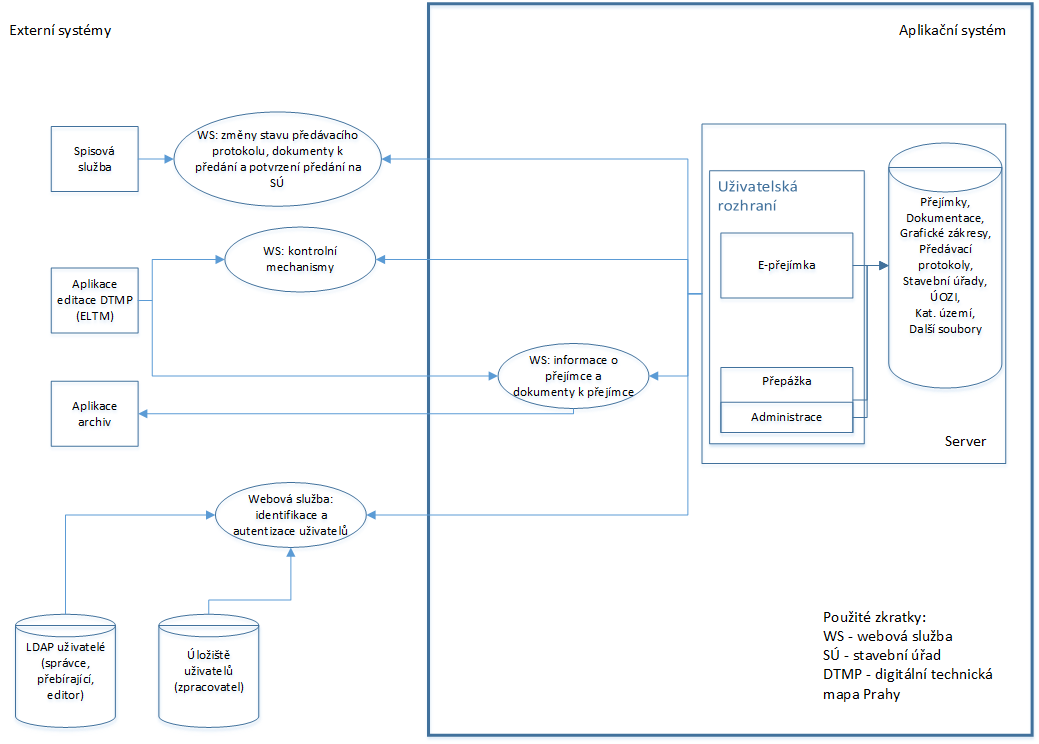 Název položkySystémZpůsob prezentacePřehledPoznámkaZpůsob registraceanočíselníkanovýznam hodnot číselníku vyspecifikován samostatněJméno a PříjmenínepoleanoNázev firmynepoleanoIČO (DIČ)nepoleanoFunkcenepoleneEmailnepoleneTelefonnepoleneAdresanepoleneve formuláři budou jednotlivé položky vyplňovány odděleně PoznámkanepoleneE-přejímka/ano/checkboxanoznačí, zda má zpracovatel účet v e-přejímce, při registraci online automaticky, na přepážce možnost vytvoření účtuDatum registraceanodatumneNázev atributuPovinnost vyplněníPovinnost vyplněníPráva uživatelůPráva uživatelůPráva uživatelůPráva uživatelůNázev atributue-přejímkapřepážkazpracovatelsprávcepřebírajícíeditorZpůsob registraceXXXRRRJméno a PříjmeníanoanoEEERNázev firmyneneEEERIČO (DIČ)anoanoEEERFunkceneneEEEREmailanoanoEEERTelefonanoanoEEERAdresaneneEEER PoznámkaneneXEERE-přejímkaXneXEERDatum registraceano/rozsahXRRRRZpůsob registrace - hodnota je vyplněna automaticky systémemZpůsob registrace - hodnota je vyplněna automaticky systémemHodnotaVýzname-přejímkazpracovatel byl založen registrací přes e-přejímkupřepážkazpracovatel byl založen na přepážceE-přejímka - příznak, zda má daný zpracovatel účet v e-přejímceE-přejímka - příznak, zda má daný zpracovatel účet v e-přejímceHodnotaVýznamAnozpracovatel má účet - automaticky vyplněno při registraci v e-přejímce, ručně přebírajícím na přepážceNezpracovatel nemá účet - změna pouze přebírajícím na přepážceNázev atributuSystémZpůsob prezentacePřehledPoznámkaČísloanočíselníkano/rozsahautomatické číslování 1-X/rokTyp přejímkynečíselníkanovýznam hodnot číselníku vyspecifikován samostatněPůvodní přejímkynepoleanototo pole je pouze u přejímek typu nahrazující a souhrnnáTyp dokumentacenečíselníkanovýznam hodnot číselníku vyspecifikován samostatněPůvod datnečíselníkanojednoduchý číselník, hodnoty dodá zadavatelStavební úřadnečíselníkanočíselník ze samostatné entityKategorie stavbynečíselníkanojednoduchý číselník, hodnoty dodá zadavatelNázev stavbynepoleanoNázev objektunepoleanoKatastrální územínečíselníkanojednoduchý číselník, hodnoty dodá zadavatelDotčené parcelynepoleneČíslo geometrického plánunepoleanoTyp rozhodnutí o stavběnečíselníkanojednoduchý číselník, hodnoty dodá zadavatelČíslo rozhodnutí o stavběnepoleanoJméno vlastníkanepoleanoAdresa vlastníkanepoleneÚOZInečíselníkanočíselník ze samostatné entityPoznámkanepolenehodnota vyplněna automaticky u vybraných typů přejímkyZpracovatelanočíselníkanohodnota automatická v e-přejímce - přihlášený zpracovatel, na přepážce výběr z číselníkuPřebírajícíanopoleanoautomatická hodnota přebírajícího, který vygeneruje předávací protokol (změna na stav Potvrzeno)Editoranopoleanoautomatická hodnota editora, který dokumentaci zapracuje do DTMPPředávací protokolanopolenečíslo vygenerovaného předávacího protokolu (slouží jako odkaz na dokument)Datum a čas vytvořeníanodatumano/rozsah časová známka převzetí dokumentace do systému e-přejímkaDatum a čas zapracování do DTMPanodatumano/rozsahStavanočíselníkanovýznam hodnot číselníku vyspecifikován samostatněDůvod pozastavenínečíselníkanovýznam hodnot číselníku vyspecifikován samostatněNázev atributuPovinnost vyplněníPovinnost vyplněníPráva uživatelůPráva uživatelůPráva uživatelůPráva uživatelůNázev atributue-přejímkapřepážkazpracovatelsprávcepřebírajícíeditorČíslo--RRRRTyp přejímkyanoanoEEERPůvodní přejímkyano (pouze u typu nahrazující, souhrnná)ano (pouze u typu nahrazující, souhrnná)EEERTyp dokumentaceanoanoEEERPůvod datanoanoEEERStavební úřadneneEEERKategorie stavbyneneEEERNázev stavbyanoanoEEERNázev objektuanoanoEEERKatastrální územíanoanoEEERDotčené parcelyneneEEERČíslo geometrického plánuano (pouze u GP)ano (pouze u GP)EEERTyp rozhodnutí o stavběneneEEERČíslo rozhodnutí o stavběneneEEERJméno vlastníkaanoanoEEERAdresa vlastníkaanoanoEEERÚOZIanoanoEEERPoznámkaneneEEERZpracovatel--XEERPřebírající--EEXREditor--RERXPředávací protokol--REERDatum a čas vytvoření--RRRRDatum a čas zapracování do DTMP--RRRRStav--REEEDůvod pozastaveníneneREEETyp přejímky - ovlivňuje číslování a obsah poznámky u přejímkyTyp přejímky - ovlivňuje číslování a obsah poznámky u přejímkyHodnotaVýznam, důsledekStandardnípřejímka vytvořená nově na přepážce nebo přes e-přejímku - defaultní typ přejímky z e-přejímkyOpravnánová dokumentace, která nahrazuje  již zavedenou přejímku - u nové dokumentace je uvedeno v poznámce číslo nahrazované dokumentace a doprovodný textZrušenádokumentace, která je nahrazena opravnou dokumentací - v poznámce je uvedeno číslo opravné dokumentace a doprovodný textSouhrnnánová přejímka, která je souhrnná pro jednu či více původních přejímek - u nové přejímky jsou uvedena v poznámce čísla přejímek a u původních přejímek číslo souhrnné a doprovodný textMimořádnádokumentace předaná na přepážce bez všech náležitostí - obvykle se jedná o digitální výkresMimo obsah DTMPstavba není obsahem DTMP - hodnotu může vyplnit pouze přebírajícíMimo území Prahystavba leží mimo území hl. m.Prahy, může a nemusí být zapracována do DTMP - hodnotu může vyplnit pouze přebírajícíTyp dokumentace - ovlivňuje způsob vyplnění dalších atributů přejímkyTyp dokumentace - ovlivňuje způsob vyplnění dalších atributů přejímkyHodnotaVýznam, důsledekDSPSstandardní geodetická část dokumentace o skutečném provedení stavbyGPgeometrický plán - povinné číslo GPplošné doměřenídokumentace vzniklá na základě plošného doměření klasickými metodami - hodnota automaticky vyplněna u typu přejímky Bez kontrolyStav - hodnoty ovlivňují workflow zpracování přejímkyStav - hodnoty ovlivňují workflow zpracování přejímkyHodnotaVznik, význam, důsledekNovénová přejímka vytvořená na přepážce, nebo v e-přejímce - změna stavu automatickyPřijatodokumentace z e-přejímky byla odeslána na přepážku ke schválení - změna stavu v e-přejímce automaticky, u přepážky tento stav vynechánPotvrzenobyl vytvořen předávací protokol - změna stavu přebírajícím na přepážce tiskem nebo vygenerováním protokoluPřipraveno k zapracovánípřejímka obsahuje všechny náležitosti a soubory - na přepážce může být zákras dotčeného území a nahrání souborů provedeno dodatečně, u e-přejímky je tento krok proveden dohromady s potvrzením  - změna stavu potvrzením přebírajícího, položka je viditelná pro editoraPozastavenozpracování dokumentace je pozastaveno - změna stavu přebírajícím. Po vyřešení problému se vrátí do stavu Připraveno k zapracováníPřijato k zapracovánípřejímku si převzal editor k zapracování - změna stavu editoremZapracovánodokumentace je zapracována do DTMP - změna stavu potvrzením editoraArchivovánodokumentace je předána do archivu hl. m. Prahy, dokumenty již nejsou v systému k dispozici, pouze údaje o přejímce – změna na základě impulsu webové službyDůvody pozastavení - hodnoty ovlivňují workflow zpracování přejímkyDůvody pozastavení - hodnoty ovlivňují workflow zpracování přejímkyHodnotaVznik, význam, důsledekDoplněnov potvrzené přejímce nebo přejímce předané k zapracování je opraven nebo doplněn soubor - změna stavu přejímajícím. Dokumentace není nahrazena opravnou dokumentací. Stav je změněn na Připraveno k zapracování. V případě, že už je přejímka u editora, objeví se editorovi upozorňující hláška, že její obsah byl doplněn.Reklamaceeditor reklamuje obsah dokumentace - zapracování dokumentace je pozastaveno - změna stavu na základě pokynu editora, přejímka se vrátí zpět k přebírajícímuReklamace na přepážcepřebírající reklamuje obsah dokumentace přímo při převzetí - změna stavu na základě pokynu přebírajícíhoReklamace vyřízenapo vyřízení reklamace přebírajícím je přejímka vrácena k zapracování - změna stavu na základě pokynu přebírajícíhoNázev atributuSystémPřehledZpůsob prezentacePráva uživatelůPráva uživatelůPráva uživatelůPoznámkaNázev atributuSystémPřehledZpůsob prezentacezpracovatelsprávcepřebírajícíPoznámkaČísloanoanopoleREEshodné s číslem přejímkyVystavenoanoano/rozsahdatumREEdatum vygenerování protokoluPředáno k odesláníanoano/rozsahdatumREEdatum odeslání do spisové služby zadavatele k odeslání na st. úřadPředáno na st. úřadanoano/rozsahdatumREEdatum potvrzení předání na st. úřad ze spisové službyStavanoanočíselníkXEEvýznam hodnot číselníku vyspecifikován samostatněPoložkaZdrojEditace přebírajícímPoznámkaNázev dokumentupevný textne ‚potvrzení o předání geodetické dokumentace‘Číslopřejímkanepřevzato z přejímkyNázev předávající organizacepřejímkanejméno nebo název investora (vlastníka)Název přebírající organizacepevný textneIPR Praha) – adresa, kontaktní údaje, IČO, DIČText potvrzení a doplňkové textypevný textnedoplňkové texty, editovatelné správcem aplikaceSeznam dotčených katastrálních území  přejímkanepřevzato z přejímkyNázev stavbypřejímkanepřevzato z přejímkyNázev objektupřejímkanepřevzato z přejímkyPoznámkaeditovatelný textanoeditovatelné pole: jeho obsah se bude lišit dle typu přejímky – standardní přejímka bude mít pole prázdné, u opravné a souhrnné bude vyplněn automaticky vygenerovaný textJméno zpracovatelepřejímkaanopřevzato z přejímkyJméno přebírajícíhosystémnepřebírající, který protokol vygeneruje (přihlášený uživatel)Elektronický podpissystémneDatum vystavenísystémneSeznam přílohsystémanoseznam předaných příloh, vč. Formátů, informace budou přebírány z příloh přejímky, přebírající bude mít možnost editace seznamu na přepážce před potvrzením protokolu